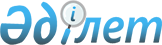 О внесении изменений в решение Кармакшинского районного маслихата от 26 декабря 2017 года №148 "О бюджетах поселков, сельских округов на 2018-2020 годы"
					
			С истёкшим сроком
			
			
		
					Решение Кармакшинского районного маслихата Кызылординской области от 24 июля 2018 года № 186. Зарегистрировано Департаментом юстиции Кызылординской области 27 июля 2018 года № 6396. Прекращено действие в связи с истечением срока
      В соответствии с кодексом Республики Казахстан от 4 декабря 2008 года "Бюджетный кодекс Республики Казахстан", пункта 2-7 статьи 6 Закона Республики Казахстан от 23 января 2001 года "О местном государственном управлении и самоуправлении в Республике Казахстан" Кармакшинский районный маслихат РЕШИЛ:
      1. Внести в решение Кармакшинского районного маслихата от 26 декабря 2017 года № 148 "О бюджетах поселков, сельских округов на 2018-2020 годы" (зарегистрировано в реестре государственной регистрации нормативных правовых актов за номером 6133, опубликовано в эталонном контрольном банке нормативных правовых актов Республики Казахстан от 23 января 2018 года) следующие изменения:
      подпункты 1), 2) пункта 1 изложить в новой редакции:
      "1) доходы – 636 553,4 тысяч тенге, в том числе:
      налоговые поступления – 54 101 тысяч тенге;
      неналоговые поступления – 26,4 тысяч тенге;
      поступления от продажи основного капитала – 0;
      поступления трансфертов – 582 426 тысяч тенге;
      2) затраты – 636 553,4 тысяч тенге;";
      подпункты 1), 2) пункта 2 изложить в новой редакции:
      "1) доходы – 133 545,8 тысяч тенге, в том числе:
      налоговые поступления – 21 033 тысяч тенге;
      неналоговые поступления – 6 485,8 тысяч тенге;
      поступления от продажи основного капитала – 0;
      поступления трансфертов – 106 027 тысяч тенге;
      2) затраты – 133 545,8 тысяч тенге;";
      подпункты 1), 2) пункта 3 изложить в новой редакции:
      "1) доходы – 153 845 тысяч тенге, в том числе:
      налоговые поступления – 8 145 тысяч тенге;
      неналоговые поступления – 270 тысяч тенге;
      поступления от продажи основного капитала – 0;
      поступления трансфертов – 145 430 тысяч тенге;
      2) затраты – 153 845 тысяч тенге;";
      подпункты 1), 2) пункта 4 изложить в новой редакции:
      "1) доходы – 78 041 тысяч тенге, в том числе:
      налоговые поступления – 2 808 тысяч тенге;
      неналоговые поступления – 0;
      поступления от продажи основного капитала – 0;
      поступления трансфертов – 75 233 тысяч тенге;
      2) затраты – 78 041 тысяч тенге;";
      подпункты 1), 2) пункта 5 изложить в новой редакции:
      "1) доходы – 67 130 тысяч тенге, в том числе:
      налоговые поступления – 4 764 тысяч тенге;
      неналоговые поступления – 0;
      поступления от продажи основного капитала – 0;
      поступления трансфертов – 62 366 тысяч тенге;
      2) затраты – 67 130 тысяч тенге;";
      подпункты 1), 2) пункта 6 изложить в новой редакции:
      "1) доходы – 59 147 тысяч тенге, в том числе:
      налоговые поступления – 1 624 тысяч тенге;
      неналоговые поступления – 40 тысяч тенге;
      поступления от продажи основного капитала – 0;
      поступления трансфертов – 57 483 тысяч тенге;
      2) затраты – 59 147 тысяч тенге;";
      подпункты 1), 2) пункта 7 изложить в новой редакции:
      "1) доходы – 119 287 тысяч тенге, в том числе:
      налоговые поступления – 1 222 тысяч тенге;
      неналоговые поступления – 0;
      поступления от продажи основного капитала – 0;
      поступления трансфертов – 118 065 тысяч тенге;
      2) затраты – 119 287 тысяч тенге;";
      подпункты 1), 2) пункта 8 изложить в новой редакции:
      "1) доходы – 69 507 тысяч тенге, в том числе:
      налоговые поступления – 2 374 тысяч тенге;
      неналоговые поступления – 0;
      поступления от продажи основного капитала – 0;
      поступления трансфертов – 67 133 тысяч тенге;
      2) затраты – 69 507 тысяч тенге;";
      приложения 1, 4, 7, 10, 13, 16, 19, 22 указанного решения изложить в новой редакции согласно приложениям 1, 2, 3, 4, 5, 6, 7, 8 к настоящему решению.
      2. Настоящее решение вводится в действие с 1 января 2018 года и подлежит официальному опубликованию. Бюджет поселка Жосалы на 2018 год Бюджет поселка Торетам на 2018 год Бюджет сельского округа Акай на 2018 год Бюджет сельского округа Жанажол на 2018 год Бюджет сельского округа ІІІ-Интернационал на 2018 год Бюджет сельского округа Актобе на 2018 год Бюджет сельского округа Акжар на 2018 год Бюджет сельского округа Дауылколь на 2018 год
					© 2012. РГП на ПХВ «Институт законодательства и правовой информации Республики Казахстан» Министерства юстиции Республики Казахстан
				
      Председатель внеочередной 24-сессии
Кармакшинского районного маслихата

Д.Буханов

      Секретарь Кармакшинского районного
маслихата 

М.Наятұлы
Приложение 1 к решению Кармакшинского районного маслихата от "24" июля 2018 года №186 Приложение 1 к решению Кармакшинского районного маслихата от "26" декабря 2017 года №148
Категория
Категория
Категория
Категория
Категория
Сумма, тысяч тенге
Класс
Класс
Класс
Класс
Сумма, тысяч тенге
Подкласс
Подкласс
Подкласс
Сумма, тысяч тенге
Наименование
Наименование
Сумма, тысяч тенге
1. Доходы
1. Доходы
636553,4
1
Налоговые поступления
Налоговые поступления
54101
01
Подоходный налог
Подоходный налог
28300
2
Индивидуальный подоходный налог
Индивидуальный подоходный налог
28300
04
Hалоги на собственность
Hалоги на собственность
25104
1
Hалоги на имущество
Hалоги на имущество
310
3
Земельный налог
Земельный налог
1759
4
Hалог на транспортные средства
Hалог на транспортные средства
23035
05
Внутренние налоги на товары, работы и услуги
Внутренние налоги на товары, работы и услуги
697
4
Сборы за ведение предпринимательской и профессиональной деятельности
Сборы за ведение предпринимательской и профессиональной деятельности
697
2
Неналоговые поступления
Неналоговые поступления
26,4
06
Прочие неналоговые поступления
Прочие неналоговые поступления
26,4
1
Прочие неналоговые поступления
Прочие неналоговые поступления
26,4
3
Поступления от продажи основного капитала
Поступления от продажи основного капитала
0
4
Поступления трансфертов 
Поступления трансфертов 
582426
02
Трансферты из вышестоящих органов государственного управления
Трансферты из вышестоящих органов государственного управления
582426
3
Трансферты из районного (города областного значения) бюджета
Трансферты из районного (города областного значения) бюджета
582426
Функциональная группа 
Функциональная группа 
Функциональная группа 
Функциональная группа 
Функциональная группа 
Сумма, тысяч тенге
Функциональная подгруппа
Функциональная подгруппа
Функциональная подгруппа
Функциональная подгруппа
Сумма, тысяч тенге
Администратор бюджетных программ
Администратор бюджетных программ
Администратор бюджетных программ
Сумма, тысяч тенге
Программа
Программа
Сумма, тысяч тенге
Наименование
Сумма, тысяч тенге
2. Затраты
636553,4
01
Государственные услуги общего характера
67872
124
Аппарат акима города районного значения, села, поселка, сельского округа
67872
001
Услуги по обеспечению деятельности акима города районного значения, села, поселка, сельского округа
67872
04
Образование
316526
124
Аппарат акима города районного значения, села, поселка, сельского округа
316526
004
Дошкольное воспитание и обучение и организация медицинского обслуживания в организациях дошкольного воспитания и обучения
316526
05
Здравоохранение
19
124
Аппарат акима города районного значения, села, поселка, сельского округа
19
002
Организация в экстренных случаях доставки тяжелобольных людей до ближайшей организации здравоохранения, оказывающей врачебную помощь
19
06
Социальная помощь и социальное обеспечение
27764
124
Аппарат акима города районного значения, села, поселка, сельского округа
27764
003
Оказание социальной помощи нуждающимся гражданам на дому
27764
07
Жилищно-коммунальное хозяйство
130106,4
124
Аппарат акима города районного значения, села, поселка, сельского округа
130106,4
008
Освещение улиц в населенных пунктах
70675,4
009
Обеспечение санитарии населенных пунктов
22200
011
Благоустройство и озеленение населенных пунктов
37231
12
Транспорт и коммуникации
94266
124
Аппарат акима города районного значения, села, поселка, сельского округа
94266
013
Обеспечение функционирования автомобильных дорог в городах районного значения, селах, поселках, сельских округах
39244
045
Капитальный и средний ремонт автомобильных дорог в городах районного значения, селах, поселках, сельских округах
55022
3. Чистое бюджетное кредитование
0
4. Сальдо по операциям с финансовыми активами
0
5. Дефицит (профицит) бюджета
0
6. Финансирование дефицита (использование профицита) бюджета
0Приложение 2 к решению Кармакшинского районного маслихата от " 24 " июля 2018 года №186 Приложение 4 к решению Кармакшинского районного маслихата от "26" декабря 2017 года №148
Категория
Категория
Категория
Категория
Категория
Сумма, тысяч тенге
Класс
Класс
Класс
Класс
Сумма, тысяч тенге
Подкласс
Подкласс
Подкласс
Сумма, тысяч тенге
Специфика
Специфика
Сумма, тысяч тенге
Наименование
Наименование
Сумма, тысяч тенге
1. Доходы
1. Доходы
133545,8
1
Налоговые поступления
Налоговые поступления
21033
01
Подоходный налог
Подоходный налог
10496
2
Индивидуальный подоходный налог
Индивидуальный подоходный налог
10496
04
Hалоги на собственность
Hалоги на собственность
10492
1
Hалоги на имущество
Hалоги на имущество
305
3
Земельный налог
Земельный налог
503
4
Hалог на транспортные средства
Hалог на транспортные средства
9684
05
Внутренние налоги на товары, работы и услуги
Внутренние налоги на товары, работы и услуги
45
4
Сборы за ведение предпринимательской и профессиональной деятельности
Сборы за ведение предпринимательской и профессиональной деятельности
45
2
Неналоговые поступления
Неналоговые поступления
6485,8
01
Доходы от государственной собственности
Доходы от государственной собственности
371
5
Доходы от аренды имущества, находящегося в государственной собственности
Доходы от аренды имущества, находящегося в государственной собственности
371
06
Прочие неналоговые поступления
Прочие неналоговые поступления
6114,8
1
Прочие неналоговые поступления
Прочие неналоговые поступления
6114,8
3
Поступления от продажи основного капитала
Поступления от продажи основного капитала
0
4
Поступления трансфертов 
Поступления трансфертов 
106027
02
Трансферты из вышестоящих органов государственного управления
Трансферты из вышестоящих органов государственного управления
106027
3
Трансферты из районного (города областного значения) бюджета
Трансферты из районного (города областного значения) бюджета
106027
Функциональная группа 
Функциональная группа 
Функциональная группа 
Функциональная группа 
Функциональная группа 
Сумма, тысяч тенге
Функциональная подгруппа
Функциональная подгруппа
Функциональная подгруппа
Функциональная подгруппа
Сумма, тысяч тенге
Администратор бюджетных программ
Администратор бюджетных программ
Администратор бюджетных программ
Сумма, тысяч тенге
Программа
Программа
Сумма, тысяч тенге
Наименование
Сумма, тысяч тенге
2. Затраты
133545,8
01
Государственные услуги общего характера
37504,8
124
Аппарат акима города районного значения, села, поселка, сельского округа
37504,8
001
Услуги по обеспечению деятельности акима города районного значения, села, поселка, сельского округа
36996,8
022
Капитальные расходы государственного органа
508
04
Образование
52854
124
Аппарат акима города районного значения, села, поселка, сельского округа
52854
004
Дошкольное воспитание и обучение и организация медицинского обслуживания в организациях дошкольного воспитания и обучения
52854
07
Жилищно-коммунальное хозяйство
17992
124
Аппарат акима города районного значения, села, поселка, сельского округа
17992
008
Освещение улиц в населенных пунктах
2880
009
Обеспечение санитарии населенных пунктов
13475
011
Благоустройство и озеленение населенных пунктов
1637
08
Культура, спорт, туризм и информационное пространство
12963
124
Аппарат акима города районного значения, села, поселка, сельского округа
12963
006
Поддержка культурно-досуговой работы на местном уровне
12963
13
Прочие
12232
124
Аппарат акима города районного значения, села, поселка, сельского округа
12232
040
Реализация мероприятий для решения вопросов обустройства населенных пунктов в реализацию мер по содействию экономическому развитию регионов в рамках Программы развития регионов до 2020 года
12232
3. Чистое бюджетное кредитование
0
4. Сальдо по операциям с финансовыми активами
0
5. Дефицит (профицит) бюджета
0
6. Финансирование дефицита (использование профицита) бюджета
0Приложение 3 к решению Кармакшинского районного маслихата от " 24 " июля 2018 года №186 Приложение 7 к решению Кармакшинского районного маслихата от "26" декабря 2017 года №148
Категория
Категория
Категория
Категория
Категория
Сумма, тысяч тенге
Класс
Класс
Класс
Класс
Сумма, тысяч тенге
Подкласс
Подкласс
Подкласс
Сумма, тысяч тенге
Специфика
Специфика
Сумма, тысяч тенге
Наименование
Наименование
Сумма, тысяч тенге
1. Доходы
1. Доходы
153845
1
Налоговые поступления
Налоговые поступления
8145
01
Подоходный налог
Подоходный налог
2030
2
Индивидуальный подоходный налог
Индивидуальный подоходный налог
2030
04
Hалоги на собственность
Hалоги на собственность
6073
1
Hалоги на имущество
Hалоги на имущество
133
3
Земельный налог
Земельный налог
327
4
Hалог на транспортные средства
Hалог на транспортные средства
5613
05
Внутренние налоги на товары, работы и услуги
Внутренние налоги на товары, работы и услуги
42
4
Сборы за ведение предпринимательской и профессиональной деятельности
Сборы за ведение предпринимательской и профессиональной деятельности
42
2
Неналоговые поступления
Неналоговые поступления
270
04
Штрафы, пени, санкции, взыскания, налагаемые государственными учреждениями, финансируемыми из государственного бюджета, а также содержащимися и финансируемыми из бюджета (сметы расходов) Национального Банка Республики Казахстан
Штрафы, пени, санкции, взыскания, налагаемые государственными учреждениями, финансируемыми из государственного бюджета, а также содержащимися и финансируемыми из бюджета (сметы расходов) Национального Банка Республики Казахстан
270
1
Штрафы, пени, санкции, взыскания, налагаемые государственными учреждениями, финансируемыми из государственного бюджета, а также содержащимися и финансируемыми из бюджета (сметы расходов) Национального Банка Республики Казахстан, за исключением поступлений от организаций нефтяного сектора
Штрафы, пени, санкции, взыскания, налагаемые государственными учреждениями, финансируемыми из государственного бюджета, а также содержащимися и финансируемыми из бюджета (сметы расходов) Национального Банка Республики Казахстан, за исключением поступлений от организаций нефтяного сектора
270
3
Поступления от продажи основного капитала
Поступления от продажи основного капитала
0
4
Поступления трансфертов 
Поступления трансфертов 
145430
02
Трансферты из вышестоящих органов государственного управления
Трансферты из вышестоящих органов государственного управления
145430
3
Трансферты из районного (города областного значения) бюджета
Трансферты из районного (города областного значения) бюджета
145430
Функциональная группа 
Функциональная группа 
Функциональная группа 
Функциональная группа 
Функциональная группа 
Сумма, тысяч тенге
Функциональная подгруппа
Функциональная подгруппа
Функциональная подгруппа
Функциональная подгруппа
Сумма, тысяч тенге
Администратор бюджетных программ
Администратор бюджетных программ
Администратор бюджетных программ
Сумма, тысяч тенге
Программа
Программа
Сумма, тысяч тенге
Наименование
Сумма, тысяч тенге
2. Затраты
153845
01
Государственные услуги общего характера
22517
1
Представительные, исполнительные и другие органы, выполняющие общие функции государственного управления
22517
124
Аппарат акима города районного значения, села, поселка, сельского округа
22517
001
Услуги по обеспечению деятельности акима города районного значения, села, поселка, сельского округа
22517
04
Образование
99027
1
Дошкольное воспитание и обучение
99027
124
Аппарат акима города районного значения, села, поселка, сельского округа
99027
004
Дошкольное воспитание и обучение и организация медицинского обслуживания в организациях дошкольного воспитания и обучения
99027
07
Жилищно-коммунальное хозяйство
8968
3
Благоустройство населенных пунктов
8968
124
Аппарат акима города районного значения, села, поселка, сельского округа
8968
008
Освещение улиц в населенных пунктах
2161
009
Обеспечение санитарии населенных пунктов
738
011
Благоустройство и озеленение населенных пунктов
6069
08
Культура, спорт, туризм и информационное пространство
18123
1
Деятельность в области культуры
18123
124
Аппарат акима города районного значения, села, поселка, сельского округа
18123
006
Поддержка культурно-досуговой работы на местном уровне
18123
13
Прочие
5210
9
Прочие
5210
124
Аппарат акима города районного значения, села, поселка, сельского округа
5210
040
Реализация мероприятий для решения вопросов обустройства населенных пунктов в реализацию мер по содействию экономическому развитию регионов в рамках Программы развития регионов до 2020 года
5210
3. Чистое бюджетное кредитование
0
4. Сальдо по операциям с финансовыми активами
0
5. Дефицит (профицит) бюджета
0
6. Финансирование дефицита (использование профицита) бюджета
0Приложение 4 к решению Кармакшинского районного маслихата от "24" июля 2018 года №186 Приложение 10 к решению Кармакшинского районного маслихата от "26" декабря 2017 года №148
Категория
Категория
Категория
Категория
Категория
Сумма, тысяч тенге
Класс
Класс
Класс
Класс
Сумма, тысяч тенге
Подкласс
Подкласс
Подкласс
Сумма, тысяч тенге
Специфика
Специфика
Сумма, тысяч тенге
Наименование
Наименование
Сумма, тысяч тенге
1. Доходы
1. Доходы
78041
1
Налоговые поступления
Налоговые поступления
2808
01
Подоходный налог
Подоходный налог
191
2
Индивидуальный подоходный налог
Индивидуальный подоходный налог
191
04
Hалоги на собственность
Hалоги на собственность
2617
1
Hалоги на имущество
Hалоги на имущество
60
3
Земельный налог
Земельный налог
325
4
Hалог на транспортные средства
Hалог на транспортные средства
2232
2
Неналоговые поступления
Неналоговые поступления
0
3
Поступления от продажи основного капитала
Поступления от продажи основного капитала
0
4
Поступления трансфертов 
Поступления трансфертов 
75233
02
Трансферты из вышестоящих органов государственного управления
Трансферты из вышестоящих органов государственного управления
75233
3
Трансферты из районного (города областного значения) бюджета
Трансферты из районного (города областного значения) бюджета
75233
Функциональная группа 
Функциональная группа 
Функциональная группа 
Функциональная группа 
Функциональная группа 
Сумма, тысяч тенге
Функциональная подгруппа
Функциональная подгруппа
Функциональная подгруппа
Функциональная подгруппа
Сумма, тысяч тенге
Администратор бюджетных программ
Администратор бюджетных программ
Администратор бюджетных программ
Сумма, тысяч тенге
Программа
Программа
Сумма, тысяч тенге
Наименование
Сумма, тысяч тенге
2. Затраты
78041
01
Государственные услуги общего характера
20486
1
Представительные, исполнительные и другие органы, выполняющие общие функции государственного управления
20486
124
Аппарат акима города районного значения, села, поселка, сельского округа
20486
001
Услуги по обеспечению деятельности акима города районного значения, села, поселка, сельского округа
20273
022
Капитальные расходы государственного органа
213
04
Образование
35603
1
Дошкольное воспитание и обучение
35603
124
Аппарат акима города районного значения, села, поселка, сельского округа
35603
004
Дошкольное воспитание и обучение и организация медицинского обслуживания в организациях дошкольного воспитания и обучения
35603
07
Жилищно-коммунальное хозяйство
1098
3
Благоустройство населенных пунктов
1098
124
Аппарат акима города районного значения, села, поселка, сельского округа
1098
008
Освещение улиц в населенных пунктах
856
011
Благоустройство и озеленение населенных пунктов
242
08
Культура, спорт, туризм и информационное пространство
13596
1
Деятельность в области культуры
13596
124
Аппарат акима города районного значения, села, поселка, сельского округа
13596
006
Поддержка культурно-досуговой работы на местном уровне
13596
13
Прочие
7258
9
Прочие
7258
124
Аппарат акима города районного значения, села, поселка, сельского округа
7258
040
Реализация мероприятий для решения вопросов обустройства населенных пунктов в реализацию мер по содействию экономическому развитию регионов в рамках Программы развития регионов до 2020 года
7258
3. Чистое бюджетное кредитование
0
4. Сальдо по операциям с финансовыми активами
0
5. Дефицит (профицит) бюджета
0
6. Финансирование дефицита (использование профицита) бюджета
0Приложение 5 к решению Кармакшинского районного маслихата от "24" июля 2018 года №186 Приложение 13 к решению Кармакшинского районного маслихата от "26" декабря 2017 года №148
Категория
Категория
Категория
Категория
Категория
Сумма, тысяч тенге
Класс
Класс
Класс
Класс
Сумма, тысяч тенге
Подкласс
Подкласс
Подкласс
Сумма, тысяч тенге
Специфика
Специфика
Сумма, тысяч тенге
Наименование
Наименование
Сумма, тысяч тенге
1. Доходы
1. Доходы
67130
1
Налоговые поступления
Налоговые поступления
4764
01
Подоходный налог
Подоходный налог
1598
2
Индивидуальный подоходный налог
Индивидуальный подоходный налог
1598
04
Hалоги на собственность
Hалоги на собственность
3166
1
Hалоги на имущество
Hалоги на имущество
29
3
Земельный налог
Земельный налог
293
4
Hалог на транспортные средства
Hалог на транспортные средства
2844
2
Неналоговые поступления
Неналоговые поступления
0
3
Поступления от продажи основного капитала
Поступления от продажи основного капитала
0
4
Поступления трансфертов 
Поступления трансфертов 
62366
02
Трансферты из вышестоящих органов государственного управления
Трансферты из вышестоящих органов государственного управления
62366
3
Трансферты из районного (города областного значения) бюджета
Трансферты из районного (города областного значения) бюджета
62366
Функциональная группа 
Функциональная группа 
Функциональная группа 
Функциональная группа 
Функциональная группа 
Сумма, тысяч тенге
Функциональная подгруппа
Функциональная подгруппа
Функциональная подгруппа
Функциональная подгруппа
Сумма, тысяч тенге
Администратор бюджетных программ
Администратор бюджетных программ
Администратор бюджетных программ
Сумма, тысяч тенге
Программа
Программа
Сумма, тысяч тенге
Наименование
Сумма, тысяч тенге
2. Затраты
67130
01
Государственные услуги общего характера
18480
1
Представительные, исполнительные и другие органы, выполняющие общие функции государственного управления
18480
124
Аппарат акима города районного значения, села, поселка, сельского округа
18480
001
Услуги по обеспечению деятельности акима города районного значения, села, поселка, сельского округа
17730
022
Капитальные расходы государственного органа
750
04
Образование
20336
1
Дошкольное воспитание и обучение
20336
124
Аппарат акима города районного значения, села, поселка, сельского округа
20336
004
Дошкольное воспитание и обучение и организация медицинского обслуживания в организациях дошкольного воспитания и обучения
20336
07
Жилищно-коммунальное хозяйство
1270
3
Благоустройство населенных пунктов
1270
124
Аппарат акима города районного значения, села, поселка, сельского округа
1270
008
Освещение улиц в населенных пунктах
870
011
Благоустройство и озеленение населенных пунктов
400
08
Культура, спорт, туризм и информационное пространство
14766
1
Деятельность в области культуры
14766
124
Аппарат акима города районного значения, села, поселка, сельского округа
14766
006
Поддержка культурно-досуговой работы на местном уровне
14766
13
Прочие
12278
9
Прочие
12278
124
Аппарат акима города районного значения, села, поселка, сельского округа
12278
040
Реализация мероприятий для решения вопросов обустройства населенных пунктов в реализацию мер по содействию экономическому развитию регионов в рамках Программы развития регионов до 2020 года
12278
3. Чистое бюджетное кредитование
0
4. Сальдо по операциям с финансовыми активами
0
5. Дефицит (профицит) бюджета
0
6. Финансирование дефицита (использование профицита) бюджета
0Приложение 6 к решению Кармакшинского районного маслихата от " 24 " июля 2018 года №186 Приложение 16 к решению Кармакшинского районного маслихата от "26" декабря 2017 года №148
Категория
Категория
Категория
Категория
Категория
Сумма, тысяч тенге
Класс
Класс
Класс
Класс
Сумма, тысяч тенге
Подкласс
Подкласс
Подкласс
Сумма, тысяч тенге
Специфика
Специфика
Сумма, тысяч тенге
Наименование
Наименование
Сумма, тысяч тенге
1. Доходы
1. Доходы
59147
1
Налоговые поступления
Налоговые поступления
1624
01
Подоходный налог
Подоходный налог
530
2
Индивидуальный подоходный налог
Индивидуальный подоходный налог
530
04
Hалоги на собственность
Hалоги на собственность
1094
1
Hалоги на имущество
Hалоги на имущество
10
3
Земельный налог
Земельный налог
89
4
Hалог на транспортные средства
Hалог на транспортные средства
995
2
Неналоговые поступления
Неналоговые поступления
40
01
Доходы от государственной собственности
Доходы от государственной собственности
40
5
Доходы от аренды имущества, находящегося в государственной собственности
Доходы от аренды имущества, находящегося в государственной собственности
40
3
Поступления от продажи основного капитала
Поступления от продажи основного капитала
0
4
Поступления трансфертов 
Поступления трансфертов 
57483
02
Трансферты из вышестоящих органов государственного управления
Трансферты из вышестоящих органов государственного управления
57483
3
Трансферты из районного (города областного значения) бюджета
Трансферты из районного (города областного значения) бюджета
57483
Функциональная группа 
Функциональная группа 
Функциональная группа 
Функциональная группа 
Функциональная группа 
Сумма, тысяч тенге
Функциональная подгруппа
Функциональная подгруппа
Функциональная подгруппа
Функциональная подгруппа
Сумма, тысяч тенге
Администратор бюджетных программ
Администратор бюджетных программ
Администратор бюджетных программ
Сумма, тысяч тенге
Программа
Программа
Сумма, тысяч тенге
Наименование
Сумма, тысяч тенге
2. Затраты
59147
01
Государственные услуги общего характера
17688
124
Аппарат акима города районного значения, села, поселка, сельского округа
17688
001
Услуги по обеспечению деятельности акима города районного значения, села, поселка, сельского округа
17688
04
Образование
26005
124
Аппарат акима города районного значения, села, поселка, сельского округа
26005
004
Дошкольное воспитание и обучение и организация медицинского обслуживания в организациях дошкольного воспитания и обучения
26005
07
Жилищно-коммунальное хозяйство
2085
124
Аппарат акима города районного значения, села, поселка, сельского округа
2085
008
Освещение улиц в населенных пунктах
1240
011
Благоустройство и озеленение населенных пунктов
845
08
Культура, спорт, туризм и информационное пространство
13369
124
Аппарат акима города районного значения, села, поселка, сельского округа
13369
006
Поддержка культурно-досуговой работы на местном уровне
13369
3. Чистое бюджетное кредитование
0
4. Сальдо по операциям с финансовыми активами
0
5. Дефицит (профицит) бюджета
0
6. Финансирование дефицита (использование профицита) бюджета
0Приложение 7 к решению Кармакшинского районного маслихата от " 24 " июля 2018 года №186 Приложение 19 к решению Кармакшинского районного маслихата от "26" декабря 2017 года №148
Категория
Категория
Категория
Категория
Категория
Сумма, тысяч тенге
Класс
Класс
Класс
Класс
Сумма, тысяч тенге
Подкласс
Подкласс
Подкласс
Сумма, тысяч тенге
Специфика
Специфика
Сумма, тысяч тенге
Наименование
Наименование
Сумма, тысяч тенге
1. Доходы
1. Доходы
119287
1
Налоговые поступления
Налоговые поступления
1222
01
Подоходный налог
Подоходный налог
217
2
Индивидуальный подоходный налог
Индивидуальный подоходный налог
217
04
Hалоги на собственность
Hалоги на собственность
1005
1
Hалоги на имущество
Hалоги на имущество
15
3
Земельный налог
Земельный налог
80
4
Hалог на транспортные средства
Hалог на транспортные средства
910
2
Неналоговые поступления
Неналоговые поступления
0
3
Поступления от продажи основного капитала
Поступления от продажи основного капитала
0
4
Поступления трансфертов 
Поступления трансфертов 
118065
02
Трансферты из вышестоящих органов государственного управления
Трансферты из вышестоящих органов государственного управления
118065
3
Трансферты из районного (города областного значения) бюджета
Трансферты из районного (города областного значения) бюджета
118065
Функциональная группа 
Функциональная группа 
Функциональная группа 
Функциональная группа 
Функциональная группа 
Сумма, тысяч тенге
Функциональная подгруппа
Функциональная подгруппа
Функциональная подгруппа
Функциональная подгруппа
Сумма, тысяч тенге
Администратор бюджетных программ
Администратор бюджетных программ
Администратор бюджетных программ
Сумма, тысяч тенге
Программа
Программа
Сумма, тысяч тенге
Наименование
Сумма, тысяч тенге
2. Затраты
119287
01
Государственные услуги общего характера
20024
1
Представительные, исполнительные и другие органы, выполняющие общие функции государственного управления
20024
124
Аппарат акима города районного значения, села, поселка, сельского округа
20024
001
Услуги по обеспечению деятельности акима города районного значения, села, поселка, сельского округа
20024
04
Образование
29356
1
Дошкольное воспитание и обучение
29356
124
Аппарат акима города районного значения, села, поселка, сельского округа
29356
004
Дошкольное воспитание и обучение и организация медицинского обслуживания в организациях дошкольного воспитания и обучения
29356
05
Здравоохранение
4
9
Прочие услуги в области здравоохранения
4
124
Аппарат акима города районного значения, села, поселка, сельского округа
4
002
Организация в экстренных случаях доставки тяжелобольных людей до ближайшей организации здравоохранения, оказывающей врачебную помощь
4
07
Жилищно-коммунальное хозяйство
1250
3
Благоустройство населенных пунктов
1250
124
Аппарат акима города районного значения, села, поселка, сельского округа
1250
008
Освещение улиц в населенных пунктах
850
011
Благоустройство и озеленение населенных пунктов
400
08
Культура, спорт, туризм и информационное пространство
15511
1
Деятельность в области культуры
15511
124
Аппарат акима города районного значения, села, поселка, сельского округа
15511
006
Поддержка культурно-досуговой работы на местном уровне
15511
13
Прочие
53142
9
Прочие
53142
124
Аппарат акима города районного значения, села, поселка, сельского округа
53142
040
Реализация мероприятий для решения вопросов обустройства населенных пунктов в реализацию мер по содействию экономическому развитию регионов в рамках Программы развития регионов до 2020 года
53142
3. Чистое бюджетное кредитование
0
4. Сальдо по операциям с финансовыми активами
0
5. Дефицит (профицит) бюджета
0
6. Финансирование дефицита (использование профицита) бюджета
0Приложение 8 к решению Кармакшинского районного маслихата от " 24 " июля 2018 года №186 Приложение 22 к решению Кармакшинского районного маслихата от "26" декабря 2017 года №148
Категория
Категория
Категория
Категория
Категория
Сумма, тысяч тенге
Класс
Класс
Класс
Класс
Сумма, тысяч тенге
Подкласс
Подкласс
Подкласс
Сумма, тысяч тенге
Специфика
Специфика
Сумма, тысяч тенге
Наименование
Наименование
Сумма, тысяч тенге
1. Доходы
1. Доходы
69507
1
Налоговые поступления
Налоговые поступления
2374
01
Подоходный налог
Подоходный налог
1002
2
Индивидуальный подоходный налог
Индивидуальный подоходный налог
1002
04
Hалоги на собственность
Hалоги на собственность
1372
1
Hалоги на имущество
Hалоги на имущество
10
3
Земельный налог
Земельный налог
361
4
Hалог на транспортные средства
Hалог на транспортные средства
1001
2
Неналоговые поступления
Неналоговые поступления
0
3
Поступления от продажи основного капитала
Поступления от продажи основного капитала
0
4
Поступления трансфертов 
Поступления трансфертов 
67133
02
Трансферты из вышестоящих органов государственного управления
Трансферты из вышестоящих органов государственного управления
67133
3
Трансферты из районного (города областного значения) бюджета
Трансферты из районного (города областного значения) бюджета
67133
Функциональная группа 
Функциональная группа 
Функциональная группа 
Функциональная группа 
Функциональная группа 
Сумма, тысяч тенге
Функциональная подгруппа
Функциональная подгруппа
Функциональная подгруппа
Функциональная подгруппа
Сумма, тысяч тенге
Администратор бюджетных программ
Администратор бюджетных программ
Администратор бюджетных программ
Сумма, тысяч тенге
Программа
Программа
Сумма, тысяч тенге
Наименование
Сумма, тысяч тенге
2. Затраты
69507
01
Государственные услуги общего характера
20497
1
Представительные, исполнительные и другие органы, выполняющие общие функции государственного управления
20497
124
Аппарат акима города районного значения, села, поселка, сельского округа
20497
001
Услуги по обеспечению деятельности акима города районного значения, села, поселка, сельского округа
20001
022
Капитальные расходы государственного органа
496
04
Образование
25977
1
Дошкольное воспитание и обучение
25977
124
Аппарат акима города районного значения, села, поселка, сельского округа
25977
004
Дошкольное воспитание и обучение и организация медицинского обслуживания в организациях дошкольного воспитания и обучения
25977
07
Жилищно-коммунальное хозяйство
1060
3
Благоустройство населенных пунктов
1060
124
Аппарат акима города районного значения, села, поселка, сельского округа
1060
008
Освещение улиц в населенных пунктах
660
011
Благоустройство и озеленение населенных пунктов
400
08
Культура, спорт, туризм и информационное пространство
16638
1
Деятельность в области культуры
16638
124
Аппарат акима города районного значения, села, поселка, сельского округа
16638
006
Поддержка культурно-досуговой работы на местном уровне
16638
13
Прочие
5335
9
Прочие
5335
124
Аппарат акима города районного значения, села, поселка, сельского округа
5335
040
Реализация мероприятий для решения вопросов обустройства населенных пунктов в реализацию мер по содействию экономическому развитию регионов в рамках Программы развития регионов до 2020 года
5335
3. Чистое бюджетное кредитование
0
4. Сальдо по операциям с финансовыми активами
0
5. Дефицит (профицит) бюджета
0
6. Финансирование дефицита (использование профицита) бюджета
0